                                                     Российская Федерация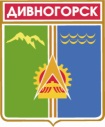 Администрация города ДивногорскаКрасноярского края П О С Т А Н О В Л Е Н И Е05.03. 2014		                                 г. Дивногорск	                                             № 33 пОб утверждении Положения о порядке выявления и учета детей, подлежащих обучению по образовательным программам дошкольного, начального общего, основного общего и среднего общего образования в муниципальных образовательных организациях на территории муниципального образования город Дивногорск (ред. от 19.05.2016 № 57п)В целях обеспечения реализации права граждан на получение образования, в соответствии со статьей 9 Федерального закона от 29.12.2012 № 273-ФЗ «Об образовании в Российской Федерации», Федеральным законом от 24.06.1999 № 120-ФЗ «Об основах системы профилактики безнадзорности и правонарушений несовершеннолетних», руководствуясь статьями 43, 53 Устава муниципального образования город Дивногорск, ПОСТАНОВЛЯЮ:Утвердить Положение о порядке выявления и учета детей, подлежащих обучению по образовательным программам дошкольного, начального общего, основного общего и среднего общего образования в муниципальных образовательных организациях на территории муниципального образования город Дивногорск согласно приложению.Признать утратившим силу постановление администрации города Дивногорска от 28.07.2008 № 989п «Об утверждении Положения о порядке учета детей, подлежащих обязательному обучению в образовательных учреждениях».Настоящее постановление подлежит опубликованию в средствах массовой информации, размещению на официальном сайте администрации города Дивногорска в информационно-телекоммуникационной сети «Интернет».Постановление вступает в силу со дня его официального опубликования и распространяется на правоотношения, возникшие с 01.09.2013.Контроль исполнения настоящего постановления возложить на заместителя Главы города Кузнецову М.Г. Исполняющий обязанностиГлавы города                                                                                                       Г.А. Панин                                                 Приложение                                                                                                                                                                                                                                     к постановлению администрации города Дивногорска                 от 05.03. 2014     № 33 п                          (ред. от 19.05.2016 № 57п)ПОЛОЖЕНИЕ О ПОРЯДКЕ ВЫЯВЛЕНИЯ И УЧЕТА ДЕТЕЙ, ПОДЛЕЖАЩИХ ОБУЧЕНИЮ  ПО ОБРАЗОВАТЕЛЬНЫМ ПРОГРАММАМ ДОШКОЛЬНОГО, НАЧАЛЬНОГО ОБЩЕГО, ОСНОВНОГО ОБЩЕГО И СРЕДНЕГО ОБЩЕГО ОБРАЗОВАНИЯ В МУНИЦИПАЛЬНЫХ ОБРАЗОВАТЕЛЬНЫХ ОРГАНИЗАЦИЯХ НА ТЕРРИТОРИИ МУНИЦИПАЛЬНОГО ОБРАЗОВАНИЯ ГОРОД ДИВНОГОРСКI. Общие положения1.1. Настоящее Положение о порядке выявления и учета детей, подлежащих обучению по образовательным программам дошкольного, начального общего, основного общего и среднего общего образования в муниципальных образовательных организациях на территории муниципального образования город Дивногорск разработано в соответствии с Конституцией Российской Федерации,   Федеральным Законом от 29.12.2012  № 273-ФЗ  «Об образовании в Российской Федерации».1.2.  Настоящее Положение определяет порядок выявления и учета детей, имеющих право на получение  общего образования и подлежащих обучению в муниципальных бюджетных, казенных и автономных образовательных организациях, а также изучения потребностей родителей (законных представителей) в формах получения образования и формах обучения.1.3. Обязательному ежегодному персональному учету подлежат дети в возрасте от 0 до 18 лет, проживающие (постоянно или временно) или пребывающие на территорию муниципального образования город Дивногорск, независимо от наличия (отсутствия) регистрации по месту жительства (пребывания) в целях обеспечения их конституционного права на получение обязательного общего образования.1.4. Выявление и учет детей, имеющих право на получение образования и не получающих общего образования, осуществляется в рамках взаимодействия органов и учреждений системы профилактики безнадзорности и правонарушений несовершеннолетних совместно с заинтересованными лицами и организациями в соответствии с действующим законодательством Российской Федерации.1.5. Информация по учету детей подлежит сбору, передаче, хранению и использованию в порядке, обеспечивающем ее конфиденциальность, в соответствии с требованиями Федерального закона от 27.07.2006 № 149-ФЗ «Об информации, информационных технологиях и о защите информации».1.6. Основные задачи:1.6.1. Исполнение ст.9 п.1 ч.6, ст. 44 п. 3 Федерального Закона от 29.12.2012 № 273-ФЗ «Об образовании в Российской Федерации».1.6.2. Своевременное выявление детей, имеющих право на получение общего образования и  не обучающихся в образовательных организациях. 1.6.3. Информирование родителей (законных представителей) о  различных формах обучения  и формах получения образования, в том числе в форме семейного образования.1.6.4. Изучение социума образовательных организаций.II. Координация работы по учёту детей2.1. Координацию работы по учёту детей в возрасте от 0 до 18 лет, в том числе и в части межведомственного взаимодействия, осуществляет отдел образования администрации города Дивногорска (далее – Отдел).2.2. Информация о детях в возрасте от 0 до 18 лет ежегодно предоставляется в Отдел в установленные сроки по следующей схеме:краевым государственным учреждением здравоохранения – к 1 декабря;подразделениями управлений внутренних дел города – к 25 августа;управлением социальной защиты населения – по мере обнаружения необучающихся детей;муниципальными общеобразовательными организациями – к 1 февраля;муниципальными дошкольными организациями – к 15 декабря.2.3. Учет детей осуществляется путем формирования базы данных о детях, имеющих право на получение образования и подлежащих обязательному обучению в муниципальных образовательных организациях, реализующих программы дошкольного, начального общего, основного общего и среднего общего образования. База данных формируется и хранится в Отделе на  электронном носителе.III. Организация по учету детейв общеобразовательных организациях3.1. Распорядительным актом администрации города Дивногорска ежегодно, не позднее 01 марта текущего года, производится закрепление территории (микроучастков) за муниципальными бюджетными, казенными и автономными образовательными организациями по учету и набору детей в общеобразовательные организации.3.2. Муниципальные общеобразовательные организации (далее – МОО) осуществляют учет всех детей в возрасте от 6 лет 6 месяцев до 18 лет, проживающих на закрепленных за общеобразовательными организациями микроучастках и подлежащих обучению. Получение начального общего образования в образовательных организациях начинается по достижении детьми возраста шести лет и шести месяцев при отсутствии противопоказаний по состоянию здоровья, но не позже достижения ими возраста восьми лет. По заявлению родителей (законных представителей) Отдел вправе разрешить прием детей в образовательную организацию на обучение по образовательным программам начального общего образования в более раннем или более позднем возрасте.3.3. МОО проводят ежемесячный мониторинг по учету обучающихся: не посещающих или систематически пропускающих учебные занятия (свыше 30%) без уважительной причины;отчисленных из образовательной организации по основаниям, обусловленным статьей 43 Федерального Закона «Об образовании в Российской Федерации» от 29.12.2012 № 273-ФЗ;вступивших в конфликт с законом, в том числе совершивших преступления и правонарушения;состоящих на профилактическом учете; и до 10 числа месяца, следующего за отчетным направляют информацию в Отдел. 3.4. В случае выявления семей, препятствующих получению их детьми образования и ненадлежащим образом выполняющих обязанности по воспитанию и обучению своих детей, МОО незамедлительно принимают меры по взаимодействию с родителями (законными представителями) для организации обучения несовершеннолетних и, в течение трех рабочих дней с момента выявления, информируют в письменном виде о выявленных детях и принятых мерах по организации их обучения Отдел и комиссию по делам несовершеннолетних и защите их прав администрации города Дивногорска.3.5. МОО осуществляют систематический контроль за посещением занятий обучающимися, ведут индивидуальную профилактическую работу с обучающимися, имеющими проблемы в поведении, обучении, развитии и социальной адаптации.IV. Организация ведения учета форм получения образования, определенных родителями (законными представителями) несовершеннолетних  (ред. от 19.05.2016 № 57п)4.1. Обучение по основным общеобразовательным программам  общего образования  может быть получено:а) в муниципальных  образовательных организациях с учетом потребностей, возможностей личности и в зависимости от объема обязательных занятий педагогического работника с обучающимся (учащимся, воспитанником) – в очной, очно-заочной или заочной формах; б) вне муниципальных образовательных организациях - в форме семейного образования и самообразования.В форме самообразования может быть получено только среднее общее образование. 4.2. Обучение в форме семейного образования и самообразования осуществляется с правом последующего прохождения в соответствии с частью 3 статьи 34  Федерального закона от 29.12.2012 № 273-ФЗ «Об образовании в Российской Федерации» (далее – Закон) промежуточной и государственной итоговой аттестации в организациях, осуществляющих образовательную деятельность.4.3. Допускается сочетание различных форм получения образования и форм обучения.4.4. Родители (законные представители) несовершеннолетних обучающихся имеют право выбирать до завершения получения ребенком основного общего образования с учетом мнения ребенка, а также с учетом рекомендаций психолого-медико-педагогической комиссии (при их наличии) формы получения образования и формы обучения; дать ребенку дошкольное, начальное общее, основное общее, среднее общее образование в семье. Ребенок, получающий образование в семье, по решению его родителей (законных представителей) с учетом его мнения на любом этапе обучения вправе продолжить образование в образовательной организации.4.5. При выборе родителями (законными представителями) детей формы получения общего образования в форме семейного образования родители (законные представители)   информируют об этом выборе отдел образования администрации города Дивногорска (далее –Отдел образования).В порядке статьи 65 Семейного кодекса РФ все вопросы, касающиеся воспитания и образования детей, решаются родителями по их взаимному согласию исходя из интересов детей и с учетом мнения детей. Родители (один из них) при наличии разногласий между ними вправе обратиться за разрешением этих разногласий в орган опеки и попечительства или в суд. Таким образом, при выборе родителями (законными представителями) для детей формы получения общего образования в форме семейного образования или самообразования необходимо их совместное присутствие при информировании об этом выборе Отдела образования.  Исключение составляют случаи, когда один из родителей ребенка:- умер;- лишен родительских прав;- признан судом безвестно отсутствующими или пропавшим без вести, недееспособным или ограничен судом в дееспособности;- уклоняется без уважительных причин от воспитания и содержания ребенка.При выборе родителями (законными представителями) несовершеннолетнего обучающегося формы получения общего образования и формы обучения Отделом образования учитывается мнение ребенка. Согласно статье 57 Семейного кодекса РФ учет мнения ребенка, достигшего возраста десяти лет, обязателен, за исключением случаев, когда это противоречит его интересам.4.6. Ведение учета форм получения общего образования и очной, очно-заочной или заочной форм обучения  осуществляется Отделом образования посредством:- использования данных, предоставляемых общеобразовательными организациями в Краевой информационной автоматизированной системе управления образованием (КИАСУО);  - использования данных автоматической информационной системы «Прием заявлений в дошкольные образовательные учреждения», размещенной на портале государственных услуг Красноярского края (далее – АИС);- использования информации о несовершеннолетних, получающих среднее общее образование в организациях профессионального образования, представляемой в Отдел образования общеобразовательными организациями  в срок до 31 августа текущего года.  4.7. Ведение учета форм получения общего образования в форме семейного образования и самообразования осуществляется Отделом образования посредством  получения заявлений от родителей (законных представителей) о выборе форм семейного образования или самообразования.4.8.  Родители (законные представители) обучающихся при выборе ими освоения программ начального общего, основного общего, среднего общего образования вне общеобразовательных организаций в формах семейного образования и самообразования обращаются с заявлением в Отдел образования.4.9. В заявлении родителями (законными представителями) указываются следующие сведения:- фамилия, имя, отчество ребенка;- дата рождения ребенка;- общеобразовательная организация и класс, в котором обучается ребенок на дату подачи заявления;- место жительства и место регистрации (при несовпадении) ребенка, контактный телефон;- форму получения образования с указанием периода, с которого ребенок будет получать образование в указанной форме.Дополнительно родители (законные представители) ребенка предъявляют:-  оригинал свидетельства о рождении ребенка и его копию;- оригинал свидетельства о регистрации ребенка по месту жительства или свидетельства о регистрации ребенка по месту пребывания;- оригинал и копию свидетельства о смерти матери (отца), либо решения суда о лишении матери (отца) родительских прав, о признании их безвестно отсутствующими или пропавшим без вести, недееспособным или ограниченным судом в дееспособности; либо справку участкового уполномоченного или службы судебных приставов, подтверждающие уклонение родителя без уважительных причин от воспитания и содержания ребенка.На приеме у специалиста родители (законные представители) предъявляют паспорта и оригинал и копию документа, подтверждающего полномочия законного представителя (при наличии оснований).4.10. Специалист, принимающий заявление, регистрирует его в «Журнале ведения учета форм семейного образования и самообразования» (форма 1).На заявлении специалистом делается пометка «мнение ребенка учтено». Пометка  заверяется  подписью специалиста с расшифровкой его фамилии, имени и отчества и должности. В случае если желание ребенка не совпадает с желанием родителя (законного представителя), ребенок начинает (либо продолжает) получать общее образование в выбранной им форме.Специалист, регистрирующий заявление родителей (законных представителей), информирует их, что выбирая получение образования в семейной форме, они отказываются от получения образования в образовательных учреждениях и принимают на себя обязательства, в том числе, по обеспечению обучения в семейной форме образования, то есть  целенаправленной организации деятельности ребенка по овладению знаниями, умениями, навыками и компетенцией, приобретению опыта деятельности, развитию способностей, приобретению опыта применения знаний в повседневной жизни и формированию у ребенка мотивации получения образования в течение всей жизни.Одновременно специалист предоставляет родителям (законным представителям) сведения об общеобразовательных организациях, в которых предусмотрена возможность прохождения детьми промежуточной и государственной итоговой аттестации. По желанию родителей (законных представителей)  общеобразовательная организация  может быть определена на весь период получения общего образования, либо на период прохождения конкретной аттестации, либо на период одного учебного года в зависимости от объективных обстоятельств и наиболее эффективной реализации прав и свобод ребенка.4.11. Ребенок, получающий образование в семейной форме или в форме самообразования, по решению его родителей (законных представителей) с учетом его мнения на любом этапе обучения вправе продолжить его в любой иной форме, предусмотренной действующим законодательством, либо использовать право на сочетание форм получения образования и обучения.4.12. После обращения в Отдел образования, родители (законные представители) вышеназванной категории обучающихся, обращаются в общеобразовательную организацию с заявлением об отчислении обучающегося из общеобразовательной организации, в котором он ранее обучался, с представлением копии зарегистрированного в Отделе образования заявления о выборе получения общего образования вне общеобразовательной организации.4.13. Общеобразовательная организация осуществляет прием заявлений родителей (законных представителей) об отчислении обучающегося из общеобразовательной организации в связи с выбором получения общего образования в формах семейного образования или самообразования. При приеме заявления об отчислении общеобразовательная организация информирует родителей (законных представителей) о возможности  прохождения промежуточной и государственной итоговой аттестации по соответствующей имеющей государственную аккредитацию образовательной программе, если такая возможность предусмотрена  локальным актом общеобразовательной организации.4.14. Общеобразовательная организация в течение трех рабочих дней с момента обращения родителей (законных представителей) о зачислении их ребенка, получающего образование в форме семейного образования или самообразования, в данную общеобразовательную организацию для прохождения промежуточной или  государственной итоговой аттестации, извещает об этом Отдел образования. В дальнейшем указанная общеобразовательная организация извещает Отдел образования о результатах прохождения промежуточной или  государственной итоговой аттестации данным обучающимся.4.15. Лица, осваивающие основную образовательную программу в форме самообразования или семейного образования, могут пройти экстерном промежуточную и государственную итоговую аттестацию по соответствующей имеющей государственную аккредитацию образовательной программе в общеобразовательной организации по месту проживания (регистрации) или в общеобразовательной организации, в котором обучались ранее.Экстерны обладают всеми академическими правами, предоставленными обучающимся, в частности, экстерны наравне с другими обучающимися имеют право на развитие своих творческих способностей и интересов, включая участие в конкурсах, олимпиадах, в том числе, всероссийской олимпиаде школьников, выставках, смотрах, физкультурных мероприятиях, спортивных мероприятиях, в том числе в официальных спортивных соревнованиях, и других массовых мероприятиях.Кроме этого, экстерны могут рассчитывать на получение при необходимости социально-педагогической и психологической помощи, бесплатной психолого-медико-педагогической коррекции.4.16. Обучающиеся по образовательным программам начального общего, основного общего и среднего общего образования в форме семейного образования, не ликвидировавшие в установленные сроки академической задолженности, продолжают получать образование в общеобразовательной организации.Зачисление в общеобразовательную организацию лиц, находящихся на семейной форме образования или самообразования, для продолжения обучения в общеобразовательной организации осуществляется в соответствии с Порядком приема граждан в общеобразовательные организации, утвержденным нормативным правовым актом Министерства образования и науки Российской Федерации.4.17. Обучающимся, получающим образование  в форме семейного образования и самообразования, осваивающим основные образовательные программы за счет бюджетных ассигнований федерального бюджета, бюджетов субъектов Российской Федерации и местных бюджетов в пределах федеральных государственных образовательных стандартов, образовательных стандартов, образовательными организациями бесплатно предоставляются в пользование на время получения образования учебники и учебные пособия, а также учебно-методические материалы, средства обучения и воспитания».